Name of Journal: World Journal of Clinical CasesManuscript NO: 54399Manuscript Type: CASE REPORTThoracoscopic resection of a huge esophageal dedifferentiated liposarcoma: A case reportYe YW et al. Resection of a huge esophageal dedifferentiated liposarcomaYi-Wang Ye, Meng-Ying Liao, Zhi-Min Mou, Xiao-Xin Shi, Yuan-Cai XieYi-Wang Ye, Zhi-Min Mou, Yuan-Cai Xie, Department of Thoracic Surgery, Peking University Shenzhen Hospital, Shenzhen 518036, Guangdong Province, ChinaMeng-Ying Liao, Xiao-Xin Shi, Department of Pathology, Peking University Shenzhen Hospital, Shenzhen 518036, Guangdong Province, ChinaAuthor contributions: Xie YC designed the research; Mou ZM performed the research; Liao MY and Shi XX, contributed to pathologic diagnosis; Ye YW wrote the paper.Corresponding author: Yuan-Cai Xie, MD, Doctor, Surgeon, Department of Thoracic Surgery, Peking University Shenzhen Hospital, Lianhua Road No. 1120, Shenzhen 518036, Guangdong Province, China. xieyuancai2005@126.comReceived: January 26, 2020Revised: April 9, 2020Accepted: April 17, 2020 Published online:AbstractBACKGROUNDEsophageal liposarcoma is a rare malignant tumor and an esophageal dedifferentiated liposarcoma (DDL) is extremely rare. There are no reports on the treatment of DDL by thoracoscopic surgery.CASE SUMMARYA 38-year-old woman presented with dysphagia and dyspnea. Imaging examination showed a large mass in the posterior mediastinum. The patient also developed respiratory failure and it was unclear whether this was caused by a mass from inside or outside the esophagus. We decided to perform thoracoscopic exploration to relieve the obstruction caused by tracheal compression. The upper segment of the esophagus was split longitudinally, and most of the mass could be removed from the esophageal lumen to the thoracic cavity. The pedicle was excised by linear cutting closers under mirrors. Little residual mass was visualized by gastroscopy. The mucous and muscular layers were closed by interrupted sutures. Pathological examination showed that the mass was a DDL. The patient did not have any dysphagia or dyspnea 2 wk postoperatively and refused any further treatment. Computed tomography and esophagoscopy did not find any recurrence at up to 20 mo postoperatively.CONCLUSIONThoracoscopy can be used to treat large esophageal masses.Key words: Thoracoscopic surgery; Esophageal liposarcoma; Dedifferentiated liposarcoma; Huge esophageal tumor; Case reportYe YW, Liao MY, Mou ZM, Shi XX, Xie YC. Thoracoscopic resection of a huge esophageal dedifferentiated liposarcoma: A case report. World J Clin Cases 2020; In pressCore tip: An esophageal dedifferentiated liposarcoma (DDL) is extremely rare. Surgery is the best choice of treatment, including aggressive open transcervical, transthoracic, and transabdominal total or subtotal esophagectomy. DDL is a low-malignancy tumor, and minimally invasive treatment can improve postoperative quality of life. There are no reports of thoracoscopic surgery for the treatment of DDL. Here, we present a case of minimally invasive treatment of a large esophageal DDL by thoracoscopy. There was no sign of recurrence and the patient achieved a high quality of life.INTRODUCTIONEsophageal liposarcoma is a rare malignant tumor, with a reported incidence of 0.1%-1.5% of all esophageal neoplasms. Most cases are well-differentiated liposarcoma[1]. Dedifferentiated liposarcoma (DDL) has a lower incidence in patients with esophageal liposarcoma. We present a patient with a large esophageal liposarcoma treated by thoracoscopic resection.CASE PRESENTATIONChief complaintsA 38-year-old woman with dysphagia for 6 mo and dyspnea for 1 wk.History of past illnessThe patient had no previous medical history.Imaging examinationsComputed tomography (CT) showed a large mass in the posterior mediastinum, which may have been caused by a large cyst or effusion inside the esophagus. The trachea and left and right main bronchi were subjected to external pressure stenosis (Figure 1). Esophagogastroscopy revealed a large mass pushing against the esophagus. Esophagogastric ultrasonography showed a homogeneous, low echogenic mass outside the esophagus, which ranged from 20 to 40 cm below the incisor, and had a cross-sectional area of 21.5 mm × 15.9 mm (Figure 2). Upper gastrointestinal angiography also showed external pressure stenosis of the esophagus (Figure 3).The patient’s dyspnea became more serious due to the obstruction caused by tracheal compression. She developed respiratory failure and it was unclear whether this was caused by a mass inside or outside the esophagus. Exploratory thoracoscopy was performed to relieve the tracheal compression obstruction.A large, smooth-surface mass occupying the posterior mediastinum was observed (Figure 4). The upper segment of the esophagus was split longitudinally, and most of the mass was extracted from the esophageal lumen to the thoracic cavity. The pedicle was excised by linear cutting closers under mirrors. Little residual mass was noted by gastroscopy (Figure 5). We considered this to be a benign tumor of the esophagus and the pedicle of the tumor was near the throat; thus, it was difficult to confirm complete resection by biopsy under endoscopy. In addition, the patient developed severe respiratory insufficiency during surgery. Due to the above reasons we were unable to confirm complete resection by biopsy pathology. The mucous and muscular layers were interruptedly sutured.Pathological examinationPathological examination showed some discrete spindle cells, and a little adipose tissue (less than 5%). Immunohistochemical analysis revealed that some discrete spindle cells were positive for Desmin and CD34, and negative for S-100, SMA, DOG-1 and STAT-6. Fatty tissue was positive for S-100 protein. CD117 highlighted the intermixed mast cells and plasma cells. MDM2 gene amplification was confirmed by fluorescence in situ hybridization analysis (Figure 6). FINAL DIAGNOSISThe pathologist suspected that the mass was a DDL of the esophagus. Cleveland Medical Center Pathology Consultation considered the mass to be DDL.TREATMENTWe recommended that the patient undergo extended resection of the tumor pedicle with cervical incision or adjuvant treatment.OUTCOME AND FOLLOW-UPThe patient did not have any dysphagia or dyspnea 2 wk postoperatively and refused any further treatment, but underwent CT and esophagoscopy every three months. The patient‘s last CT and esophagoscopy did not find any sign of recurrence at 20 mo post-operation (Figure 7).DISCUSSIONA liposarcoma originates in the mesenchymal layer, and is one of the most common sarcomas in adults, but is rarely found in the esophagus[2]. Liposarcomas can be divided into four subtypes: well-differentiated liposarcoma, pleomorphic liposarcoma, myxoid/round cell liposarcoma, and DDL; the latter is a rare type with a prevalence of approximately 6% of all liposarcomas[1,2,3,4]. We found only 60 reported cases of esophageal liposarcomas and just one case of esophageal DDL. Here, we present a case with minimally invasive treatment of a large esophageal DDL by thoracoscopy.An esophageal liposarcoma grows slowly and presents with symptoms caused by compression or invasion of intrathoracic structures, most commonly dyspnea, weight loss, throat discomfort and dysphagia. Esophagoscopy reveals a submucosal lesion or extrinsic compression encompassing the esophageal lumen. CT shows a soft tissue lesion in the posterior mediastinum[1,5]. Differential diagnosis of the disease from benign esophageal tumors, such as a fibrovascular polyp, is often difficult by imaging or endoscopy[6]. We were unable to make a definitive diagnosis by frozen section analysis during the operation. In the present case, we diagnosed a large mass in the esophagus before surgery, and frozen section diagnosis was a spindle cell tumor. Esophagoscopic biopsy to distinguish liposarcoma from polyps before surgery is necessary. However, in this case we did not perform preoperative biopsy as the patient underwent emergency, life-saving surgery for obstructive respiratory dysfunction.Surgery is the best choice of treatment for DDL[7], including aggressive open transcervical, transthoracic, and transabdominal total or subtotal esophagectomy[4,8-10].There are four case reports of the treatment of esophageal liposarcoma with endoscopic submucosal dissection[4,7,11,12]. However, it is not possible to resect large esophageal tumors with endoscopic submucosal dissection. Other approaches have been attempted, but no thoracoscopic approaches have been reported. In the present case, our surgical approach was thoracoscopic esophagotomy and the patient did not have any postoperative discomfort.It is not possible to give an authoritative assessment regarding the prognosis of esophageal liposarcoma after surgery as the number of cases published with long-term follow-up is insufficient for rigorous analysis. Riva et al[13] reported local recurrence in 13% of patients with esophageal liposarcoma and the average time between first treatment and recurrence was 127.67 mo[13]. Our patient is in good condition and did not have any recurrence 20 mo after surgery.In our patient, non-curative resection of the esophageal DDL may have been performed, as we intended taking a margin biopsy by endoscopy for frozen pathology to confirm complete resection, but the tumor pedicle was near the throat, and it was difficult to confirm complete resection by biopsy under endoscopy. In addition, the patient developed severe respiratory insufficiency during surgery. Thus, we were unable to confirm complete resection by biopsy pathology during surgery.We could not completely resect the possible residual tumor under endoscopy as  the tumor pedicle was near the throat. It is unclear whether the patient should have undergone extended resection of the tumor pedicle by cervical incision as she has a high quality of life to date and we would not be able to guarantee no recurrence of the tumor even with extended resection. Therefore, we respect the choice of the patient and she is being followed up closely.CONCLUSIONEsophageal DDL is an extremely rare tumor. We present a patient who underwent thoracoscopic resection of a large esophageal liposarcoma who had severe compressive obstructive respiratory insufficiency. Thoracoscopy can be used to treat large esophageal masses.REFERENCES1 Coindre JM, Pédeutour F, Aurias A. Well-differentiated and dedifferentiated liposarcomas. Virchows Arch 2010; 456: 167-179 [PMID: 19688222 DOI: 10.1007/s00428-009-0815-x]2 Czekajska-Chehab E, Tomaszewska M, Drop A, Dabrowski A, Skomra D, Orłowski T, Kołodziej I, Korobowicz E. Liposarcoma of the esophagus: case report and literature review. Med Sci Monit 2009; 15: CS123-CS127 [PMID: 19564832]3 Lokesh V, Naveen T, Pawar YS. Spindle cell sarcoma of esophagus: a rare case presentation. J Cancer Res Ther 2010; 6: 100-101 [PMID: 20479559 DOI: 10.4103/0973-1482.63558]4 Takiguchi G, Nakamura T, Otowa Y, Tomono A, Kanaji S, Oshikiri T, Suzuki S, Ishida T, Kakeji Y. Successful resection of giant esophageal liposarcoma by endoscopic submucosal dissection combined with surgical retrieval: a case report and literature review. Surg Case Rep 2016; 2: 90 [PMID: 27589985 DOI: 10.1186/s40792-016-0219-5]5 Chung JJ, Kim MJ, Kim JH, Lee JT, Yoo HS, Kim KW. Imaging findings of giant liposarcoma of the esophagus. Yonsei Med J 2003; 44: 715-718 [PMID: 12950130 DOI: 10.3349/ymj.2003.44.4.715]6 McCarthy AJ, Carroll P, Vajpeyi R, Darling G, Chetty R. Well-Differentiated Liposarcoma (Atypical Lipomatous Tumor) Presenting as an Esophageal Polyp. J Gastrointest Cancer 2019; 50: 589-595 [PMID: 29349606 DOI: 10.1007/s12029-018-0052-0]7 Dowli A, Mattar A, Mashimo H, Huang Q, Cohen D, Fisichella PM, Lebenthal A. A pedunculated giant esophageal liposarcoma: a case report and literature review. J Gastrointest Surg 2014; 18: 2208-2213 [PMID: 25190025 DOI: 10.1007/s11605-014-2628-8]8 Xu S, Xu Z, Hou Y, Tan Y. Primary pedunculated giant esophageal liposarcoma: case report. Dysphagia 2008; 23: 327-330 [PMID: 18058173 DOI: 10.1007/s00455-007-9130-3]9 Will U, Lorenz P, Urban H, Meyer F. Curative endoscopic resection of a huge pedunculated esophageal liposarcoma. Endoscopy 2007; 39 Suppl 1: E15-E16 [PMID: 17285485 DOI: 10.1055/s-2006-944902]10 Weaver HL, Preston SD, Wong HH, Jani P, Coonar AS. Surgical resection of a massive primary mediastinal liposarcoma with cervical extension. Ann R Coll Surg Engl 2018; 100: e22-e27 [PMID: 29182001 DOI: 10.1308/rcsann.2017.0163]11 Cai MY, Xu JX, Zhou PH. Endoscopic submucosal dissection of a huge esophageal atypical lipomatous tumor (well-differentiated liposarcoma) with a 4-year recurrence-free survival. Endoscopy 2017; 49: E237-E239 [PMID: 28719927 DOI: 10.1055/s-0043-114405]12 Yo I, Chung JW, Jeong MH, Lee JJ, An J, Kwon KA, Rim MY, Hahm KB. Huge liposarcoma of esophagus resected by endoscopic submucosal dissection: case report with video. Clin Endosc 2013; 46: 297-300 [PMID: 23767044 DOI: 10.5946/ce.2013.46.3.297]13 Riva G, Sensini M, Corvino A, Garzaro M, Pecorari G. Liposarcoma of Hypopharynx and Esophagus: a Unique Entity? J Gastrointest Cancer 2016; 47: 135-142 [PMID: 26875081 DOI: 10.1007/s12029-016-9808-6]FootnotesInformed consent statement: Informed written consent was obtained from the patient for publication of this report and any accompanying images.Conflict-of-interest statement: The authors declare that they have no conflict of interest.CARE Checklist (2016) statement: The authors have read the CARE Checklist (2016), and the manuscript was prepared and revised according to the CARE Checklist (2016).Open-Access: This article is an open-access article that was selected by an in-house editor and fully peer-reviewed by external reviewers. It is distributed in accordance with the Creative Commons Attribution NonCommercial (CC BY-NC 4.0) license, which permits others to distribute, remix, adapt, build upon this work non-commercially, and license their derivative works on different terms, provided the original work is properly cited and the use is non-commercial. See: http://creativecommons.org/licenses/by-nc/4.0/Manuscript source: Unsolicited manuscriptPeer-review started: January 26, 2020First decision: March 15, 2020Article in press: Specialty type: Medicine, research and experimentalCountry/Territory of origin: ChinaPeer-review report’s scientific quality classificationGrade A (Excellent): AGrade B (Very good): 0Grade C (Good): CGrade D (Fair): 0 Grade E (Poor): EP-Reviewer: Fleres F, Garg PK, Wiemer EAC S-Editor: Zhang L L-Editor: Webster JR E-Editor: Figure Legends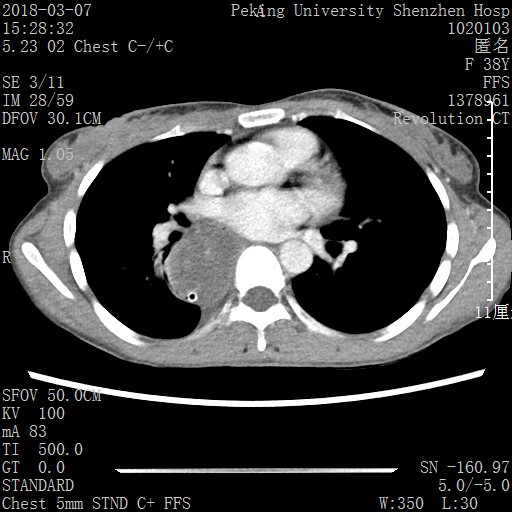 Figure 1 Computed tomography showed an expanded esophagus and low density shadow.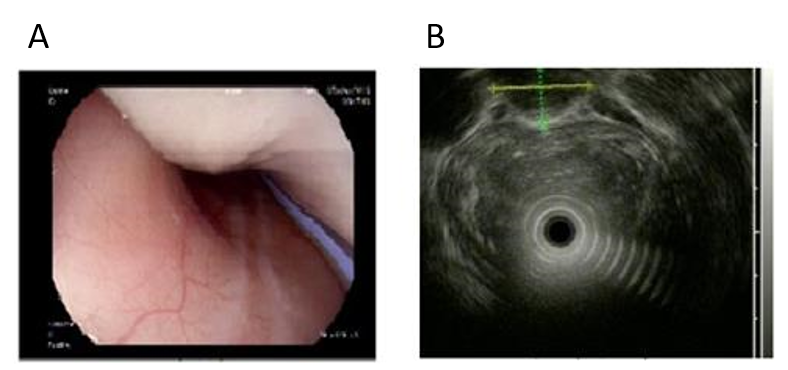 Figure 2 Esophagogastric ultrasonography showed a homogeneous, low echogenic mass outside the esophagus. A: Esophagogastroscopy showed a large mass pushing against the esophagus; B: Esophagogastric ultrasonography showed a large, homogeneous, low echogenic mass outside the esophagus, 20–40 cm below the incisor, with a cross-sectional area of 21.5 mm × 15.9 mm.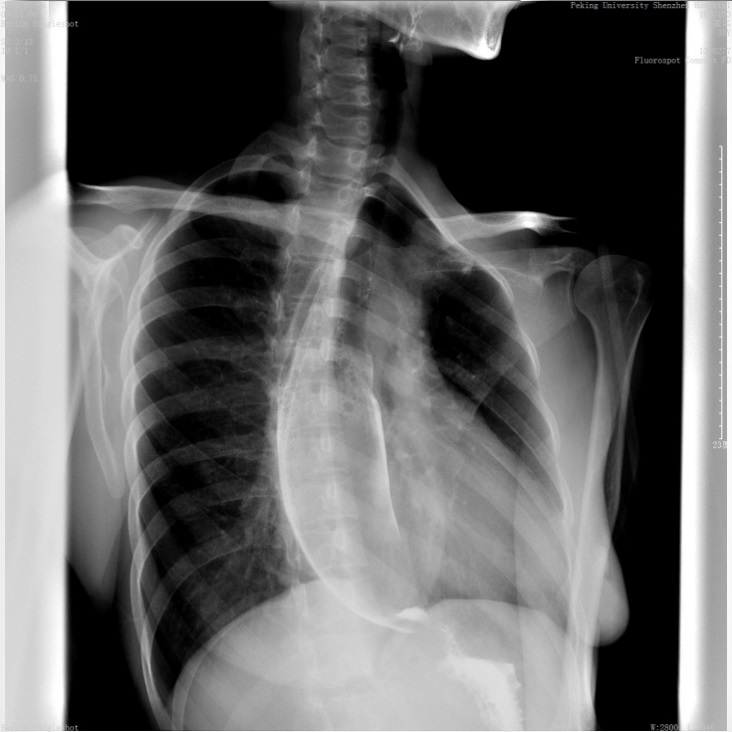 Figure 3 Upper gastrointestinal angiography showed external pressure stenosis of the esophagus.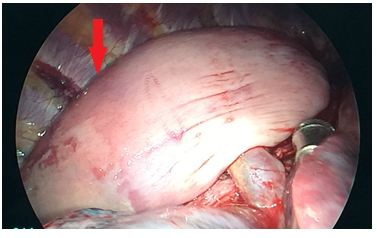 Figure 4 Intraoperative photograph showing a large, smooth-surface mass (red arrow) in the posterior mediastinum and the esophageal muscle layer was intact.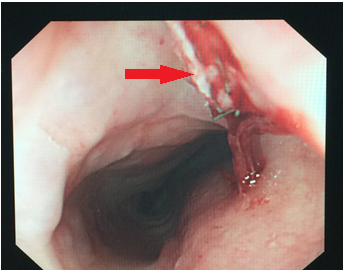 Figure 5 Little residual mass was seen by gastroscopy. The direction of the red arrow is the incisal margin.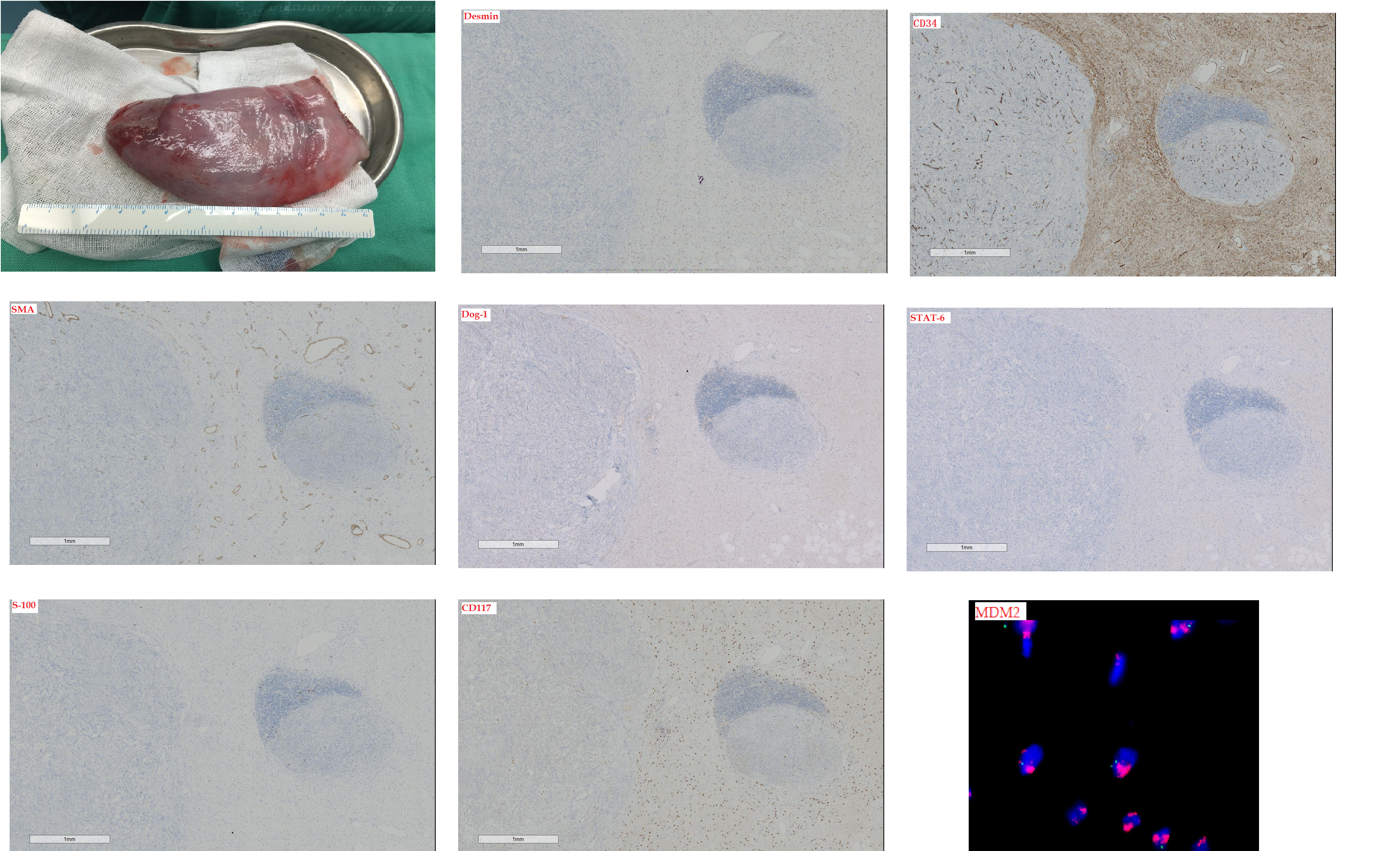 Figure 6 Immunohistochemical analysis revealed some discrete spindle cells which were positive for Desmin and CD34, and negative for S-100, SMA, DOG-1 and STAT-6. Fatty tissue was positive for S-100 protein. CD117 highlighted the intermixed mast cells and plasma cells. MDM2 gene amplification was confirmed by fluorescence in situ hybridization analysis, and each one is marked in red in the upper right corner.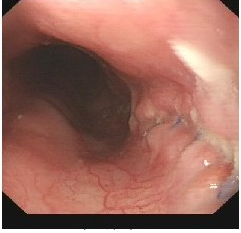 Figure 7 Esophagoscopy did not find any mass in the esophageal lumen 20 mo after surgery. 